METREL MI-321010kV DC İZOLASYON TEST CİHAZI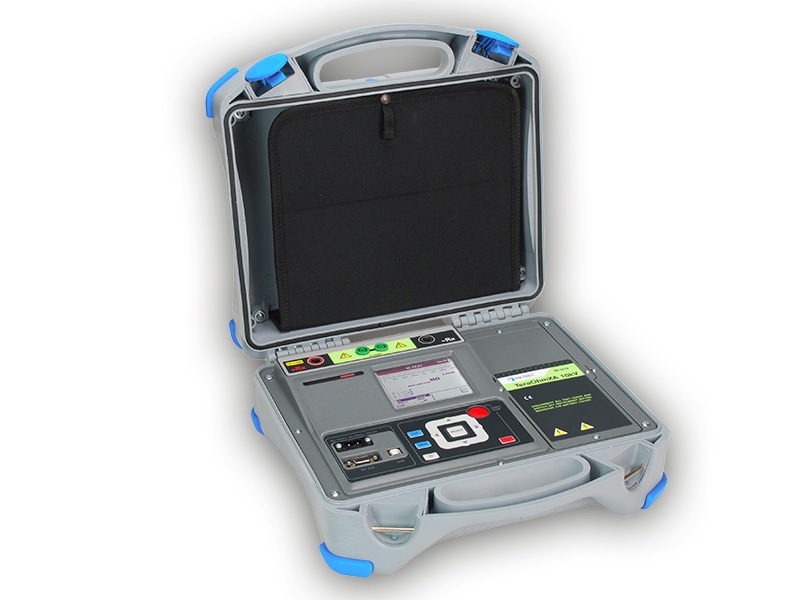 50V dan 10000VDC 'ye kadar 50V ve 100V'luk adımlarla ayarlanabilir test voltajDikkat, GERİLİM ALTINDA ÖLÇÜM YAPMAYINIZ, Önce gerilimi kesiniz.      20 TeraOhm kadar İZOLASYON direnci ölçümü      1s den 30 dakikaya kadar zamanlayıcı özelliğiZamana bağlı direnç grafiği50 µF a kadar kapasite ölçümüBoşalma akım ve gerilim ölçümüPolarizasyon indeksi ve dielektrik boşalma oranı testiKaçak akım ölçümüYüksek gerilim delinme testi0-550V AC/DC gerilim ölçümüOtomatik kalibrasyonŞarjlı Bataryalı ve 220V ile çalışabilmeOtomatik deşarj fonksiyonuDijital ekran ve bargraph gösterimTarih ve saat Bilgisayara USB arabirimi ile bağlantı. Bluetooth Arayüzü1000 adet ölçüm değerinin hafızaya kaydı  İZOLASYONİZOLASYONTest Voltajı Aralığı50-10.000VDC arası ayarlanabilirÖlçüm Aralığı10kV’a kadar 50V ve 100V’luk adımlarlaVoltaj Ramp TestVarTest Sonrası Otomatik DeşarjVarDD, PI, DAR ÖlçümüVarAdım Voltaj TestiVar, 5 adımdaDC Delinme TestiVarZamanlayıcıVarSızıntı Akımı ÖlçümüVar, 5.5mA’e kadarKapasite ÖlçümüVarKısa Devre Akımı5mAGuard TerminaliVarOtomatik Ayar FonksiyonuVarSesli UyarıVarOtomatik KademeVarStandart Ekranlı Test KablosuVarVOLTAJVOLTAJVoltaj Ölçümü AC/DC600V’a kadarDOĞRULUKDOĞRULUKİzolasyon5% + 3 dijit(1TΩ), 15% + 3 dijit (20TΩ)Voltaj0%, +10%  ±10VKapasite5% + 3 dijitEKRANEKRANR(t) Grafik Çizme ÖzelliğiVarArka AydınlatmaVarGrafik EkranLCDHAFIZA, YAZILIM, PC BAĞLANTISIHAFIZA, YAZILIM, PC BAĞLANTISIAra yüzlerRS232, USB ve BluetoothHafıza4MBYazılımPakete Dahil HVLink PRO PC YazılımGÜVENLİK VE KORUMAGÜVENLİK VE KORUMAIP Sınıfı65Koruma SınıfıCAT IV, 600VAğırlık 6,5 kg             Ebat 330x360x160mmDüşük Pil Göstergesi var